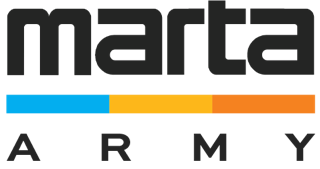 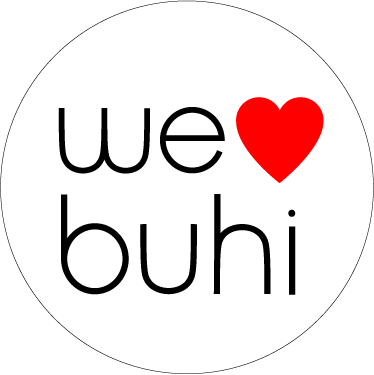 39 RIDE AND DINEA Buford Highway Bus CrawlFor Immediate ReleaseWHAT: A culinary, cultural and urban tour of Buford Highway by MARTA BusWHO: MARTA Army & We Love BuHiWHEN: Wednesday, April 27, 2016WHERE: Buford HighwayDORAVILLE, Ga. – The MARTA Army and We Love BuHi have teamed up for 39 Ride And Dine, a Buford Highway food crawl by bus.Successive groups of riders led by team captains will be leaving Doraville station every 12 minutes by MARTA Bus 39 and by foot along MARTA’s highest ridership route on one of the least pedestrian-friendly corridors in the nation (as highlighted last week by U.S. Secretary of Transportation Anthony Foxx). Participants will sample international cuisines, and participate in a vision for equitable growth and urbanism on the international corridor.Each team will sample food from Chinese, Vietnamese, Bangladeshi, and Mexican restaurants and visit City Farmers Market and Plaza Fiesta (subject to change and availability). Speakers including Amanda Rhein from MARTA and pedestrian advocate Sally Flocks from PEDS will discuss challenges facing Buford Highway, as well as visions for Transit Oriented Development, pedestrian safety, and renewed urbanism. The event will conclude with a group celebration at a lounge in Brookhaven.Each $15 ticket includes admission and food samples from various restaurants and shopping centers. MARTA fare is not included. The event was announced on Tuesday, April 5, and SOLD OUT on Saturday, April 9. We will release an additional 70 tickets on Thursday, April 14 at 10 AM. This event is for all ages.Event page: http://39rideanddine.eventbrite.com/AboutThe MARTA Army is a grassroots organization engaging citizens across the region to improve the MARTA ridership experience in their own neighborhoods. Soldiers can adopt bus stops and fund benches. We are fully independent from MARTA and we have an excellent working relationship with the transit agency.Find out morewww.martaarmy.orgwww.twitter.com/martaarmywww.facebook.com/martaarmywww.instagram.com/welovebuhiContactSimon Berrebi404.663.0341themartaarmy@gmail.comAboutWe Love BuHi envisions a safe, attractive, fun and livable Buford Highway corridor that celebrates and is inclusive of its diverse communities. Together, we are dedicated to raising positive awareness of the safety, reliability, ease and sheer pleasure of riding public transit on Buford Highway for residents and visitors alike.Find out morewww.welovebuhi.comwww.twitter.com/welovebuhiwww.facebook.com/welovebuhiwww.instagram.com/welovebuhiContactMarian Liou404.547.1349marian@welovebuhi.com